St Ives v OkehamptonSaturday 18th October 2014KO 3:00 p.m.atSt Ives Recreation Ground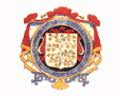 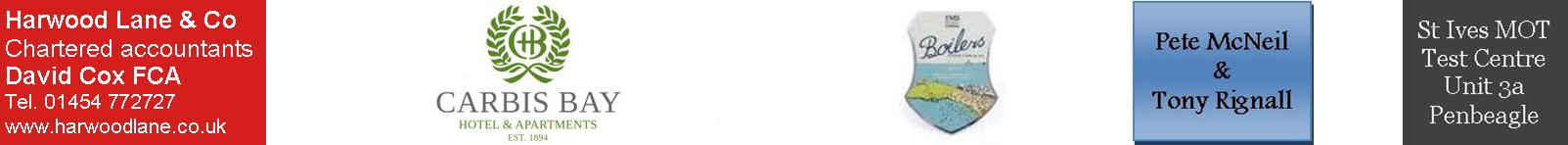 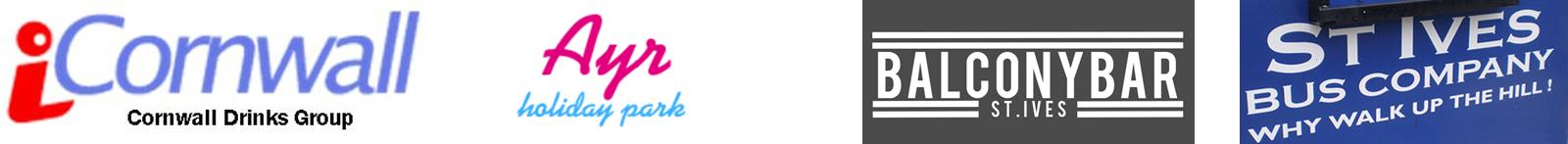 League positions 2014-2015League positions 2014-2015League positions 2014-2015League positions 2014-2015League positions 2014-2015League positions 2014-2015League positions 2014-2015League positions 2014-2015League positions 2014-2015League positions 2014-2015PWDLFADPtsAdj11thOkehampton6204129164-359114thSt Ives600662334-27200Today’s Tribute Western Counties West League fixturesSt Ives ‘Hakes’VKingsbridge Ben Wheeler1 Nicky Martin Joel Stevens2 Chris Knott Mark Eager3 Pat Nash Jamie Prisk4 Sam Turner Tom Chandler5 Neil Perrott Ellis Cox6 Dean Abrams Sean Stevens7 Liam Sampson Sam Bassett8 Gareth Evans Jason Jackson9 Gary Sizmur Jacob Ninnes10 Rhys Palmer Gareth Rees11 Luke Honeychurch Tom Murray12 Tom Powell Raphael Baragwanath13 Matt Johns Tobi Carver14 Robert Fishleigh Niall Prisk15 Gareth EspinReplacementsReplacementsReplacements Joel Ninnes16 Ian Langbridge Sam Chandler17 Jack Barkwell Neil Corin18 Deane AndrewReferee: Simon Lord (CRRS)Referee: Simon Lord (CRRS)Referee: Simon Lord (CRRS)